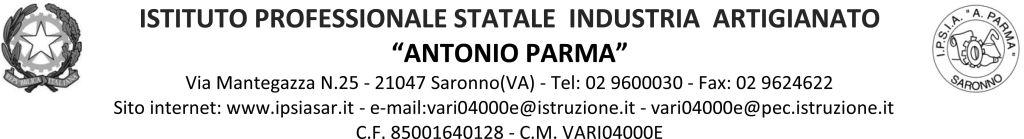 Circ. n. 116                                                                                                                  Saronno, 1/12/2021	A Docenti, alunni, genitori, referenti di Educazione Civica delle classi terzeOGGETTO: incontri di Educazione Civica per le classi terze su “La Protezione civile”Visto il programma di Educazione Civica per il corrente anno scolastico, le classi terze parteciperanno agli incontri sul tema in oggetto come da indicazioni in tabella. Li guiderà il sig. Sala, Comandante della Polizia Locale del Comune di Saronno. I docenti in servizio collaborano con l’esperto esterno per la realizzazione del progetto.                                                                                                                           IL DIRIGENTE SCOLASTICO                                                                                                         (Prof. Alberto Ranco)ClasseDataOrario SedeDocenti di sorveglianza3^AA6/12/20219.10 – 10.10Aula magnaSecondo l’orario3^AA13/12/202110.10 - 11.10Aula magnaSecondo l’orario3^AA20/12/20219.10 – 10.10Aula magnaSecondo l’orario3^BA6/12/20219.10 – 10.10Aula magnaSecondo l’orario3^BA13/12/202110.10 - 11.10Aula magnaSecondo l’orario3^BA20/12/20219.10 – 10.10Aula magnaSecondo l’orario3^AFM6/12/20219.10 – 10.10Aula magnaSecondo l’orario3^AFM13/12/202110.10 - 11.10Aula magnaSecondo l’orario3^AFM20/12/20219.10 – 10.10Aula magnaSecondo l’orario3^BFM6/12/20219.10 – 10.10Aula magnaSecondo l’orario3^BFM13/12/202110.10 - 11.10Aula magnaSecondo l’orario3^BFM20/12/20219.10 – 10.10Aula magnaSecondo l’orario3^AC6/12/202110.10 – 11.10Aula magnaSecondo l’orario3^AC13/12/20219.10 – 10.10Aula magnaSecondo l’orario3^AC20/12/202110.10 – 11.10Aula magnaSecondo l’orario3^AS6/12/202110.10 – 11.10Aula magnaSecondo l’orario3^AS13/12/20219.10 – 10.10Aula magnaSecondo l’orario3^AS20/12/202110.10 – 11.10Aula magnaSecondo l’orario3^BS6/12/202110.10 – 11.10Aula magnaSecondo l’orario3^BS13/12/20219.10 – 10.10Aula magnaSecondo l’orario3^BS20/12/202110.10 – 11.10Aula magnaSecondo l’orario